Usage:Medium demolition.  It can break thick concrete, boulders, stone, frozen ground, etc…  It can also drive pickets, ground rods, pipes and railroad spikes.Specifications:Tooling size:  1 1/8” Hex ToolingBlows/Min:  860Single impact energy 50.2lbsWeight:  65lbs	Safety:Must use eye protection.Use proper lifting technique.Be aware of surroundings.Never handle breaker tooling without gloves because of the burn dangeroperationsSelect correct tooling; moil point, chisel, and pavement cutter.Confirm that tooling is securely attached to breaker.Always hold the breaker down firmly on the work surface before depressing the throttle.Avoid embedding breaker tooling.maintenance:Wipe down breaker and tooling with WD40 prior to storage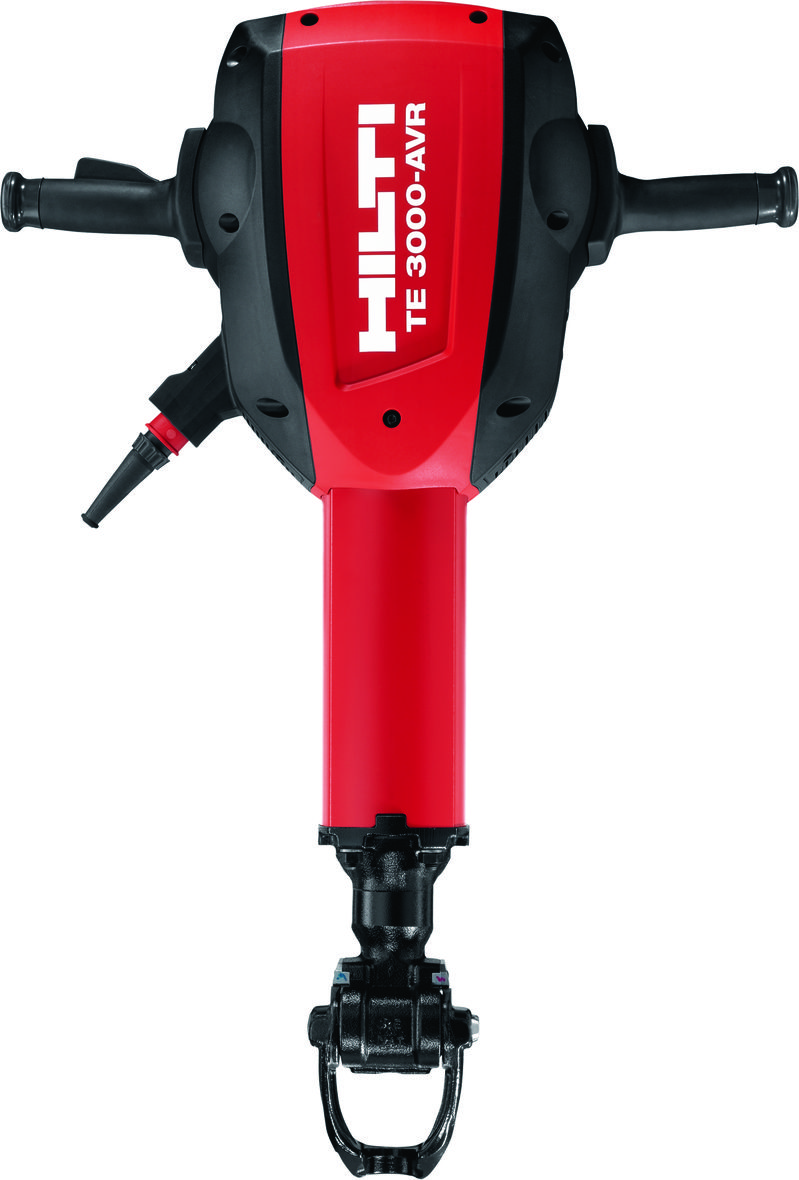 